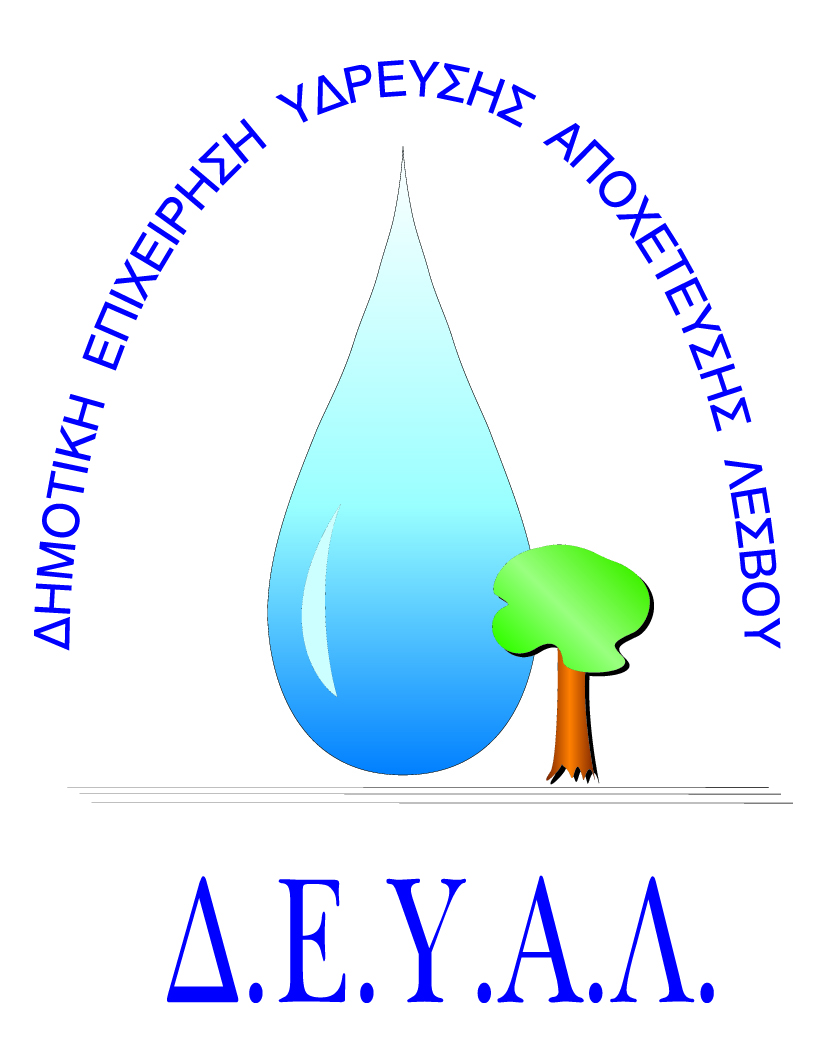 ΔΗΜΟΤΙΚΗ ΕΠΙΧΕΙΡΗΣΗ                                                               Ημερομηνία:ΥΔΡΕΥΣΗΣ ΑΠΟΧΕΤΕΥΣΗΣ                                             ΛΕΣΒΟΥ                                                                                                                     Προς                                                                                                                     Δ.Ε.Υ.Α. ΛέσβουΕΝΤΥΠΟ 1 - ΟΙΚΟΝΟΜΙΚΗ ΠΡΟΣΦΟΡΑ	Προς Υπογραφή Προσφέροντος ή Εκπροσώπου του……………………………………………………… Όνομα υπογράφοντος……………………………………………….Αρ. Δελτίου Ταυτότητας/ΔιαβατηρίουΥπογράφοντος………………………………………………..Ιδιότητα υπογράφοντος……………………………………………… ΘΕΜΑ:Προμήθεια υλικών ύδρευσης για τις ανάγκες της Δ.Ε. Μήθυμνας.       Αρ. πρωτ.:  3001/13-3-2018Α/ΑΠΟΣΟΤΗΤΑΠΕΡΙΓΡΑΦΗΤΙΜΗ ΜΟΝ. ΚΟΣΤΟΣ110Βάνα 1/2΄΄ (τύπου cim)24Μανσόν Φ160 pvc (με λάστιχο)36Μανσόν Φ63 pvc (με λάστιχο)410Ρακόρ μηχ.συσφ. Φ18 Χ 1/2 θηλ.ορειχ.520Ρακόρ μηχ.συσφ. Φ18 Χ 1/2 αρς.ορειχ.610Συστολή 3/4 Χ 1/2  αγγλ.γαλβ.710Συστολή 3/4 Χ 1/2  αμερ.γαλβ.82mΣωλήνα Φ160 pvc 16atm920mΣωλήνα Φ18 Χ 2,5 hydromak 16atm10100Φίμπερ 3/4΄΄ υδρομετρ.ΚΑΘΑΡΗ ΑΞΙΑΚΑΘΑΡΗ ΑΞΙΑΚΑΘΑΡΗ ΑΞΙΑΚΑΘΑΡΗ ΑΞΙΑΦΠΑ…..%ΦΠΑ…..%ΦΠΑ…..%ΦΠΑ…..%ΣΥΝΟΛΟΣΥΝΟΛΟΣΥΝΟΛΟΣΥΝΟΛΟ